Цены на рынке жилья в IV квартале 2018 годаИндекс цен на первичном рынке жилья в Красноярском крае в IV квартале 2018 года по отношению к III кварталу 2018 года составил 101,7 процента, на вторичном рынке – 102,5 процента. Средняя цена 1 квадратного метра общей площади квартир на конец IV квартала2018 года на первичном рынке жилья составила 53506 рублей, на вторичном рынке – 46868 рублей.Индексы цен на рынке жилья в IV квартале 2018 года(на конец периода; в процентах)Средние цены на первичном и вторичном рынках жилья в IV квартале 2018 года (на конец квартала; рублей за 1 квадратный метр общей площади)Индекс цен на первичном рынке жилья в Республике Тыва в IV квартале 2018 года по отношению к III кварталу 2018 г. составил 100,0 процентов, на вторичном рынке – 99,8 процента. Средняя цена 1 квадратного метра общей площади квартир на конец IV квартала 2018 года на вторичном рынке –  54845 рублей.Индексы цен на рынке жилья в IV квартале 2018 года(на конец периода; в процентах)Средние цены на вторичном рынке жилья в IV квартале 2018 года (на конец квартала; рублей за 1 квадратный метр общей площади)Индекс цен на первичном рынке жилья в Республике Хакасия в IV квартале 2018 года по отношению к III кварталу 2018 года составил 100,9 процента, на вторичном рынке – 101,0 процента. Средняя цена 1 квадратного метра общей площади квартир на конец IV квартала 2018 года на первичном рынке жилья составила 41951 рубль, на вторичном рынке – 39676 рублей.Индексы цен на рынке жилья в IV квартале 2018 года(на конец периода; в процентах)Средние цены на первичном и вторичном рынках жилья в IV квартале 2018 года (на конец квартала; рублей за 1 квадратный метр общей площади)Дополнительную информацию можно получить по телефонам:8(391) 213-93-60 доб. 32408(391) 213-93-60 доб. 1009Адрес для направления запросов от СМИ: krasnoyarskstat@rambler.ru Присоединяйтесь к нашим пабликам и узнавайте новости самыми первыми:www.vk.com/krasnoyarskstat www.facebook.com/krasnoyarskstat https://zen.yandex.ru/id/5b4caf6d3ff35400a714edd2 Сайт Красноярскстата: www.krasstat.gks.ru 30. 01. 2019 г.Пресс-служба Красноярскстата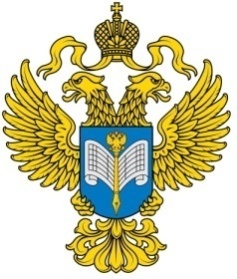 Первичный рынокПервичный рынокВторичный рынокВторичный рынокк III кварталу 
2018 г.к IV кварталу
2017 г.к III кварталу 
2018 г.к IV кварталу
2017 г.Все квартиры101,7105,4102,5106,1в том числе:квартиры низкого 
качества--102,8107,8квартиры среднего 
качества (типовые)102,6105,0102,3105,9квартиры улучшенного 
качества101,5105,5102,6105,8элитные квартиры--102,8106,7Первичный рынокВторичный рынокВсе квартирыВсе квартиры5350646868Элитные квартирыЭлитные квартиры5194251942Квартиры улучшенного качестваКвартиры улучшенного качества5427549185Квартиры среднего качества (типовые)Квартиры среднего качества (типовые)5026944619Квартиры низкого качестваКвартиры низкого качества4721947219Первичный рынокПервичный рынокВторичный рынокВторичный рынокк III кварталу 
2018 г.к IV кварталу
2017 г.к III кварталу 
2018 г.к IV кварталу 
2017 г.Все квартиры100,0100,099,8103,9в том числе:квартиры низкого 
качествахх100,0101,6квартиры среднего 
качества (типовые)100,0100,0101,0102,0квартиры улучшенного 
качествахх99,0105,3Вторичный рынокВсе квартиры 54845Квартиры улучшенного качества 54920Квартиры среднего качества (типовые)56663Квартиры низкого качества 42499Первичный рынокПервичный рынокВторичный рынокВторичный рынокк III кварталу 
2018 г.к IV кварталу
2017 г.к III кварталу
2018 г.к IV кварталу
2017 г.Все квартиры100,9102,5101,0101,1в том числе:квартиры среднего 
качества (типовые)100,5103,5100,0104,2квартиры улучшенного 
качества100,9102,4101,2100,5Первичный рынок Вторичный рынокВсе квартирыВсе квартиры4195139676Квартиры улучшенного качества Квартиры улучшенного качества 4253439405Квартиры среднего качества (типовые)Квартиры среднего качества (типовые)3425141086